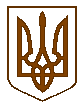 БУЧАНСЬКИЙ МІСЬКИЙ ГОЛОВАР О З П О Р Я Д Ж Е Н Н Я« 04 » грудня 2017 року								               № 191Про скликання 35-ї сесії (друге засідання) Бучанської міської радиVII скликання	На підставі ст.42, 46 Закону України «Про місцеве самоврядування в Україні»,РОЗПОРЯДЖАЮСЬ:Скликати 35-ту сесію (друге засідання) Бучанської міської ради VII скликання                           о 15.00 год., 05 грудня 2017 року в приміщенні Центрального будинку культури, за адресою: м. Буча, вул. Пушкінська, 61-В.До порядку денного 35-ї сесії внести питання у відповідності із додатком.В.о.завідувача загальним відділом Вакуленко О.В. довести дане розпорядження до відома депутатів Бучанської міської ради.Загальному відділу запросити на сесію керівників управлінь та відділів міської ради, представників засобів масової інформації. Контроль за виконанням даного розпорядження покласти на секретаря ради Олексюка В.П.Міський голова							       А.П. ФедорукПогоджено:Керуючий справами							       І.П.МорозовЗавідувач юридичним відділом					       Т.О.Шаправський